JIN SHIN JYUTSU® FISIO-FILOSOFIA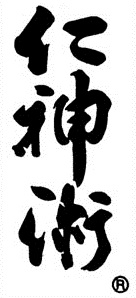 SEMINÁRIO BÁSICO DE 5 DIAS EM CURITIBA, 
4 a 8 de Dezembro de 2019 – Hotel Centro Europeucom  Iole Lebensztajn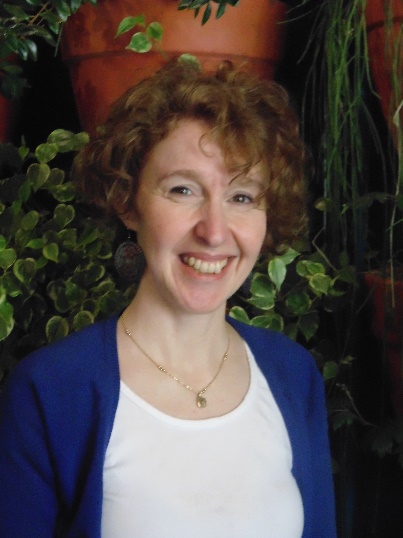 Iole Lebensztajn é brasileira formada em Medicina pela Universidade de São Paulo. Desde a faculdade buscava práticas que promovessem a cura de forma mais sutil, profunda, integrada, tornando cada um ativamente responsável pela própria saúde. Estudou várias técnicas, até que, em 1990, ao participar de um Seminário Básico de Jin Shin Jyutsu, no Brasil encontrou o que procurava nesta Fisio-Filosofia.Desde então, dedica-se exclusivamente a aplicar e ensinar a Arte. Mantém consultório em São Paulo e é autorizada pela JSJ, Inc. para ministrar Cursos e Seminários de Jin Shin Jyutsu no Brasil e em todo o mundo.JIN SHIN JYUTSU® FISIO-FILOSOFIA é uma arte ancestral que harmoniza a circulação da energia vital no corpo. A tradução do Japonês significa A Arte do Criador para o Ser Humano de Conhecimento e Compaixão.  A sua pratica leva ao CONHECER (Ajudar) a MIM MESMO. O SEMINÁRIO BÁSICO DE JIN SHIN JYUTSU é dirigido ao estudante que, além aplicar em si mesmo, deseja se aprofundar na Fisio-Filosofia ou tornar a Arte uma atividade profissional. A parte teórica do seminário é alternada com sessões práticas, em que o grupo reveza o aplicar e o receber sessões de Jin Shin Jyutsu.SEMINÁRIO BÁSICO DE 5 DIAS com Iole LebensztajnDATA: 4 a 8 de Dezembro de 2019 (Quarta-feira a Domingo)HORÁRIO: 8:30h/18h (com intervalo para almoço e 2 coffee breaks)LOCAL: Hotel Centro Europeu – Praça Osório 61, Centro - Curitiba/PRPRÉ-REQUISITO: É recomendado que o aluno tenha feito o curso de auto-aplicação.CONTATO PARA INFORMAÇÕES:   Organizadora: Maria do Rosário Quitério - mrosariojsj@gmail.com  (41) 99504 1042 Co-organizadora: Silvia Cristina Patzsch - (41) 99811 9098 


PARTE 1 – 4 a 6 de Dezembro - As 26 Travas de Segurança de Energia: localização, funções e qualidades e como harmonizá-las. Os toques para harmonizar os fluxos de energia vital. As Profundidades, as 5 Atitudes e seus impactos no corpo. A Fisio-Filosofia do Jin Shin Jyutsu.PARTE 2  – 7 e 8 de Dezembro - Os 12 fluxos de órgãos e a escuta dos pulsos. Os Fluxos Especiais e como eles contribuem para harmonizar corpo, mente e espírito. (Pré-requisito: Parte 1)CERTIFICAÇÃO – O estudante que cursar integralmente as Partes 1 e 2 do Seminário Básico pela primeira vez, recebe um certificado de participação.CERTIFICADO DE PRACTITIONER* – Um segundo certificado será concedido ao estudante que concluir três Seminários Básicos, atestando um treinamento mínimo como practitioner.*Neste estágio, o estudante terá adquirido percepção, compreensão e práticas suficientes para incluir o Jin Shin Jyutsu em todas as áreas de sua vida. É somente neste ponto que se começa a ter uma perspectiva mais clara do caminho e percebe-se que a jornada não tem começo nem fim. Como um Estudante Practitioner, você tem direitos limitados de usar o nome Jin Shin Jyutsu.VALOR DO INVESTIMENTOALUNOS NOVOS           	Regular              	AntecipadoParte 1                      		R$ 1.630,00		R$  1.480,00 Parte 2                     		R$ 1.090,00		R$     988,00Total                         		R$ 2.720,00	             R$ 2.468,00ALUNOS RECICLANTESParte 1                    	 	R$ 1.045,00		R$    955,00Parte 2                   	 	R$    700,00		R$    635,00Total                	 		R$ 1.745,00		R$ 1.590,00INSCRIÇÕES ANTECIPADAS até 4 de Outubro de 2019.Valor de inscrição:  R$ 750,00Para se inscrever: (1) Pague o valor da inscrição (R$ 750,00)Banco Itaú (341) Ag.0548, C/c 87173-0, 
em nome de Maria do Rosário Quitério,  CPF 012.786.259-50.Ou, nos peça um boleto para pagamento. (2) Envie o Comprovante de Pagamento junto com a ficha de inscrição abaixo (copie, cole e complete no email) para a organizadora: mrosariojsj@gmail.com* O valor da inscrição será descontado do valor total do curso. O pagamento restante é efectuado em uma vez, em espécie, até o primeiro dia do curso. Para parcelar, com o pagamento realizado por completo até à data do curso, contacte a organizadora. Desistência: os valores pagos relativos a inscrição e curso, são devolvidos desde que haja comunicação da desistência até 30 dias antes do curso.CONTATO PARA INFORMAÇÕES:   Organizadora: Maria do Rosário Quitério - mrosariojsj@gmail.com  (41) 99504 1042 Co-organizadora: Silvia Cristina Patzsch - (41) 99811 9098 FICHA DE INSCRIÇÃO Nome completo:Nome no crachá:Endereço completo com CEP : Aluno Novo (  ) Reciclante (  )Tel res:                                   Tel com:                                Celular:E-mail:						Data do depósito da inscrição:Tem restrições alimentares? Quais: Qual a data do último Seminário/Instrutor:(  ) PERMITO a divulgação do endereço para os colegas do curso com uso exclusivo para Jin Shin Jyutsu. (    ) NÃO PERMITO a divulgação do endereço para os colegas do curso.